COMITÉ DÉPARTMENTAL DE SPÉLÉOLOGIE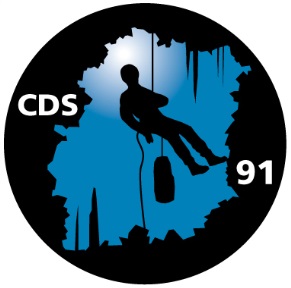 POUVOIRObjet : Pouvoir – Assemblée ……………………………………… du ……………………….Je soussigné, ..................................................................................................................................., membre du Comité Départemental de Spéléologie du 91 et demeurant au ..................................
………………………………………………………………………………………………………………………………………………………Donne pouvoir à ..............................................................................................................................,également membre du Comité Départemental de Spéléologie du 91 et demeurant 
au………………………………………………………………………..............................................................................Pour me représenter à l’Assemblée Générale………………………………….…………………….., qui aura lieu le……………………………., à……………………………………….. à l’effet de prendre part aux délibérations, d’émettre tous les votes et de signer tous les documents. Le présent pouvoir conserve ses effets pour tout autre jour suivant, auquel cette séance serait reportée pour une cause quelconque.Fait à ......................................................................., le ....................................................Nom Prénom du membre donnant pouvoirSignature